муниципальное казённое дошкольное образовательное учреждениеОтчет о проведении Недели психологии в подготовительной группе №92016-2017г.г.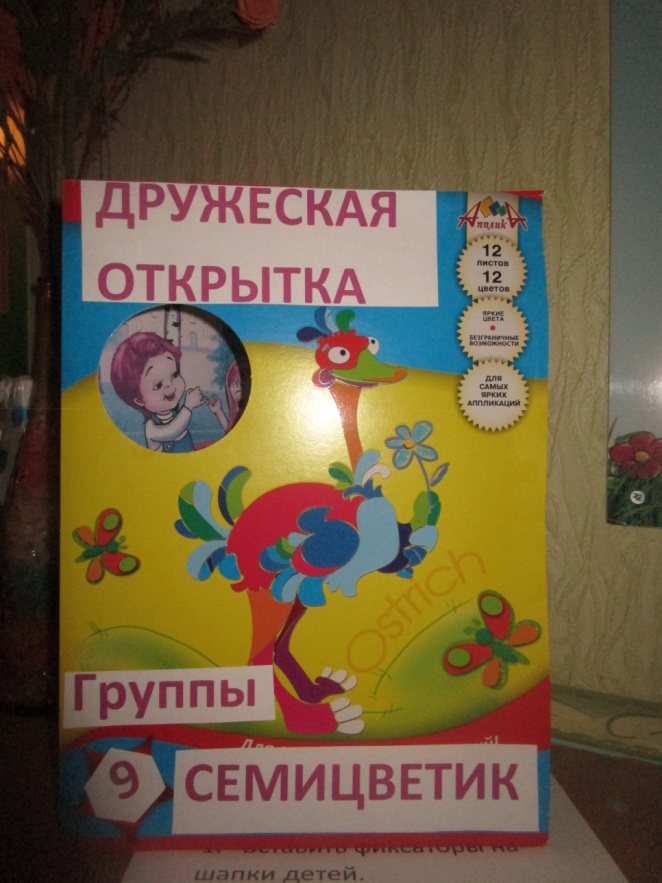 	Выполнили :                                                                                       Степанова Анна Викторовна                                                                                       Белозёрова Марина Владимировна г.Новосибирск,2016Тема недели психологии  «Планета детства»Цель :Способствовать развитию эмоционального интеллекта  детей.Формировать  конструктивное взаимодействие между всеми участниками воспитательно образовательного процесса, коммуникативных навыков и социальной активности. Способствовать  снятию психоэмоционального напряжения. Семья и детский сад, имея свои особые функции, не могут заменить друг друга и должны взаимодействовать во имя полноценного развития ребенка-дошкольника.Мы стараемся наметить такие формы работы с семьей, которые создавали бы условия для творческого, совместного сотрудничества.  Неделю психологии открыла стенгазета «Психология в нашей жизни». Участники недели познакомились с различной психологической информацией: понятие «эмоции», виды эмоций , какими способами развивать эмоции ребенка.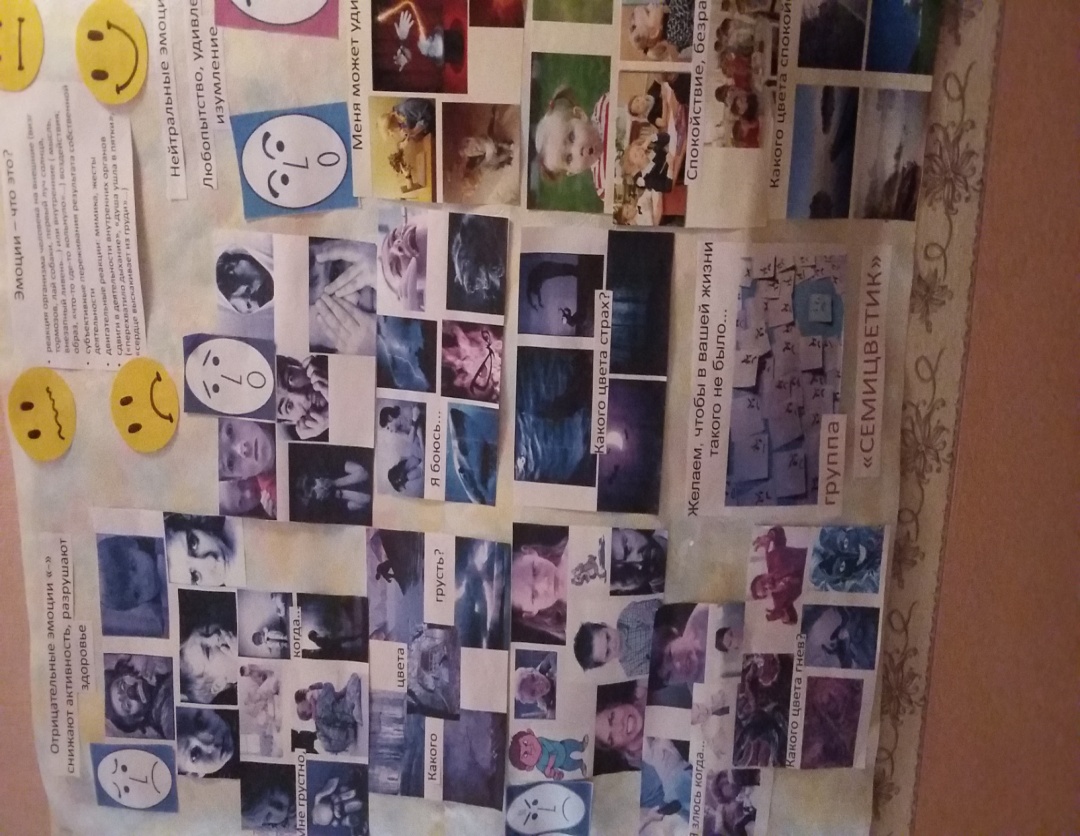 1 день «Познаем себя».В этот день стартовала акция «Радуга настроения». Цель – оценить уровень комфорта пребывания в детском саду.В приемной был размещен  плакат, на котором каждый желающий мог отметить свое настроение, наклеив выбранный по цвету квадратик.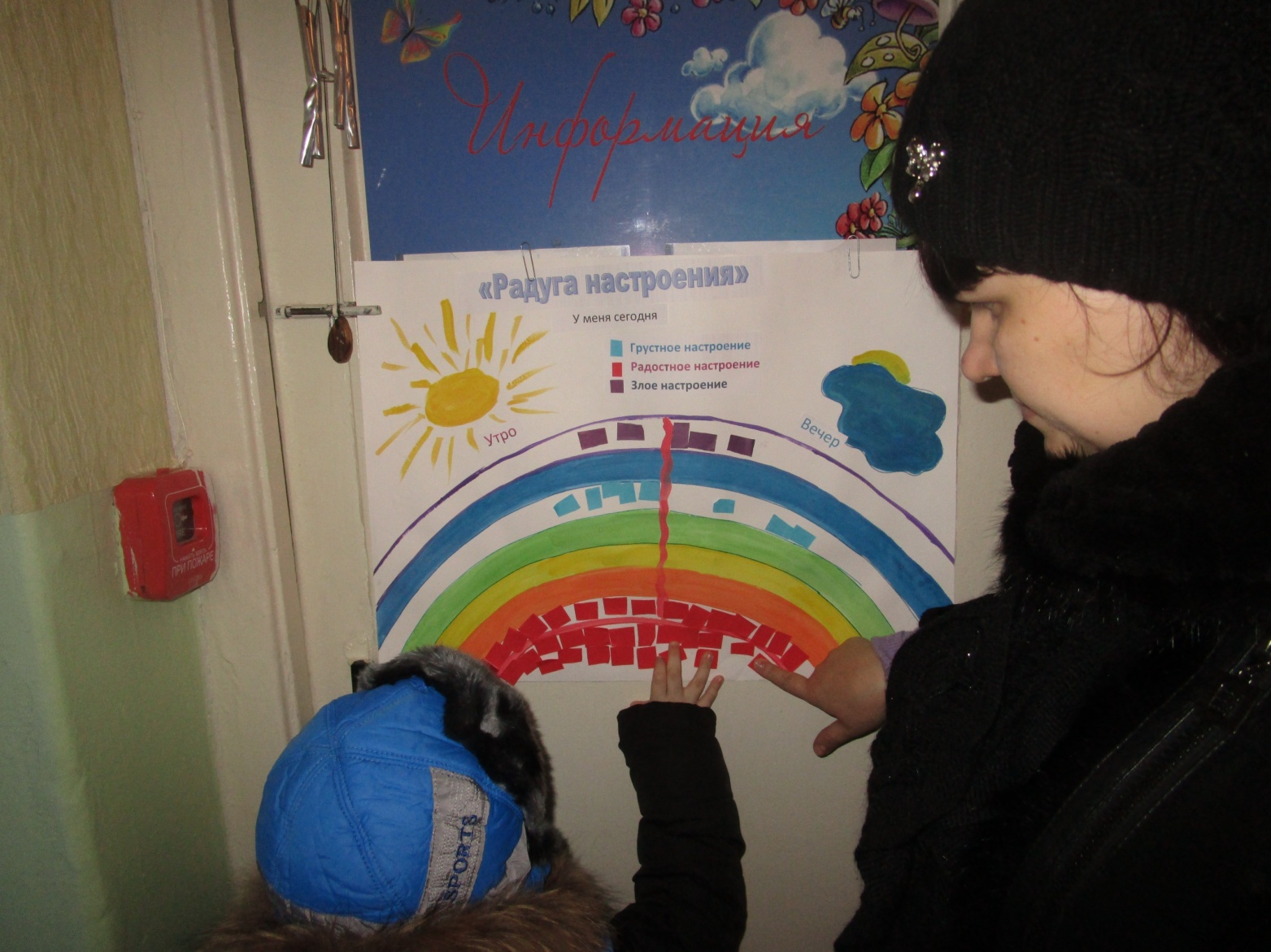 С детьми были проведены занятия, беседы  на тему «Мое настроение»2 день.«Сохрани душевное и физическое здоровье».С детьми провели минутки релаксации и психогимнастики. После беседы  на тему «Если ты злишься» была изготовлена коллективная газета «Трансформация злости» которая помогает детям справиться с плохим настроением.
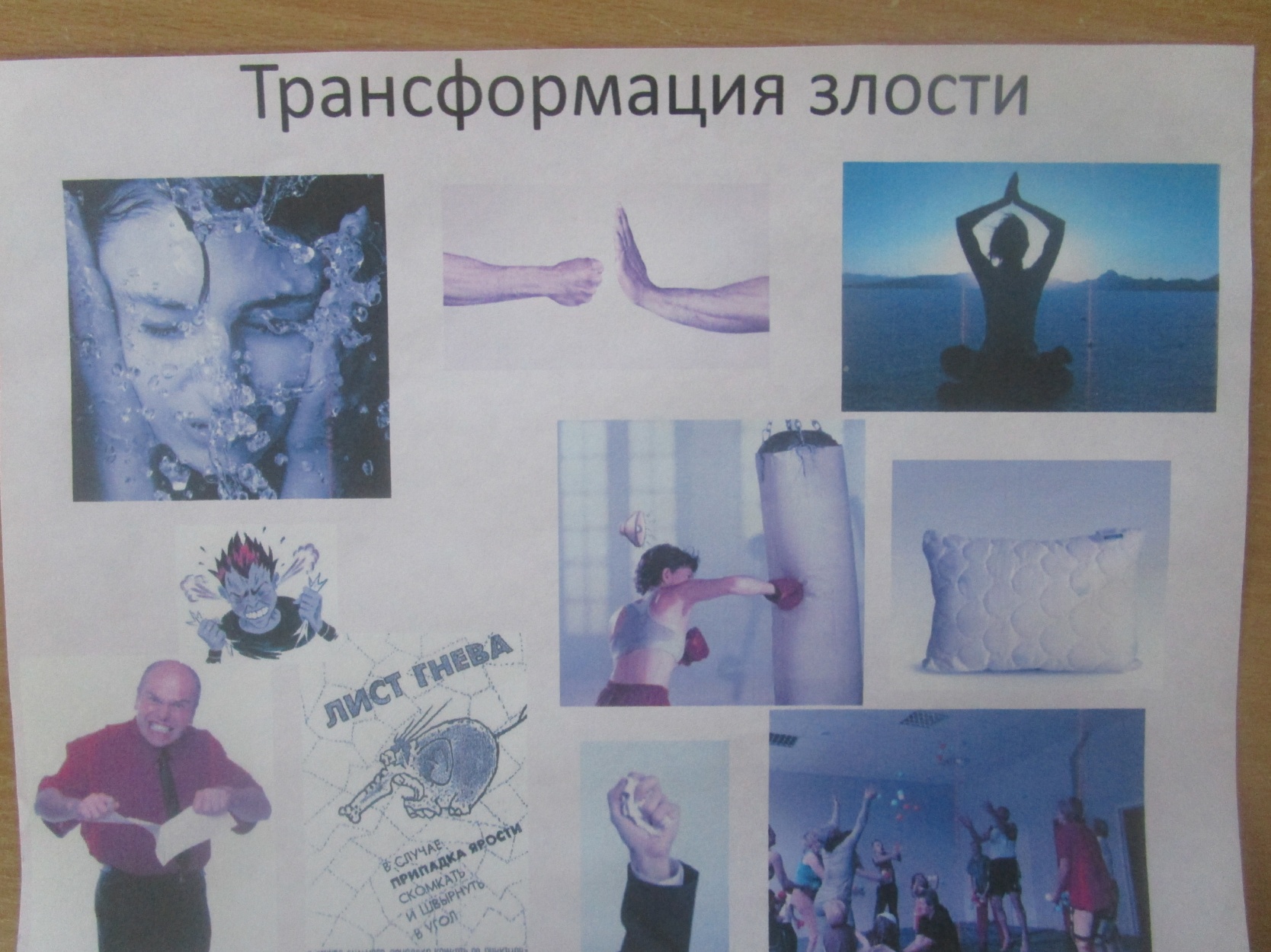 Работа с родителями – очень деликатная тема. Взаимоотношения детского сада и семьи необходимо строить на основе доверия, взаимопонимания, тактичности, доброты и внимания. Сформировать общее настроение оптимистической тональности, настрой на «психологическую волну», стимулирование интереса к психологическим знаниям и работе педагога у родителей – вот немногие задачи, которые ставились  при проведении «Дня самоуправления». Ярыза Н.Г с огромным удовольствием провела утреннюю гимнастику под музыку.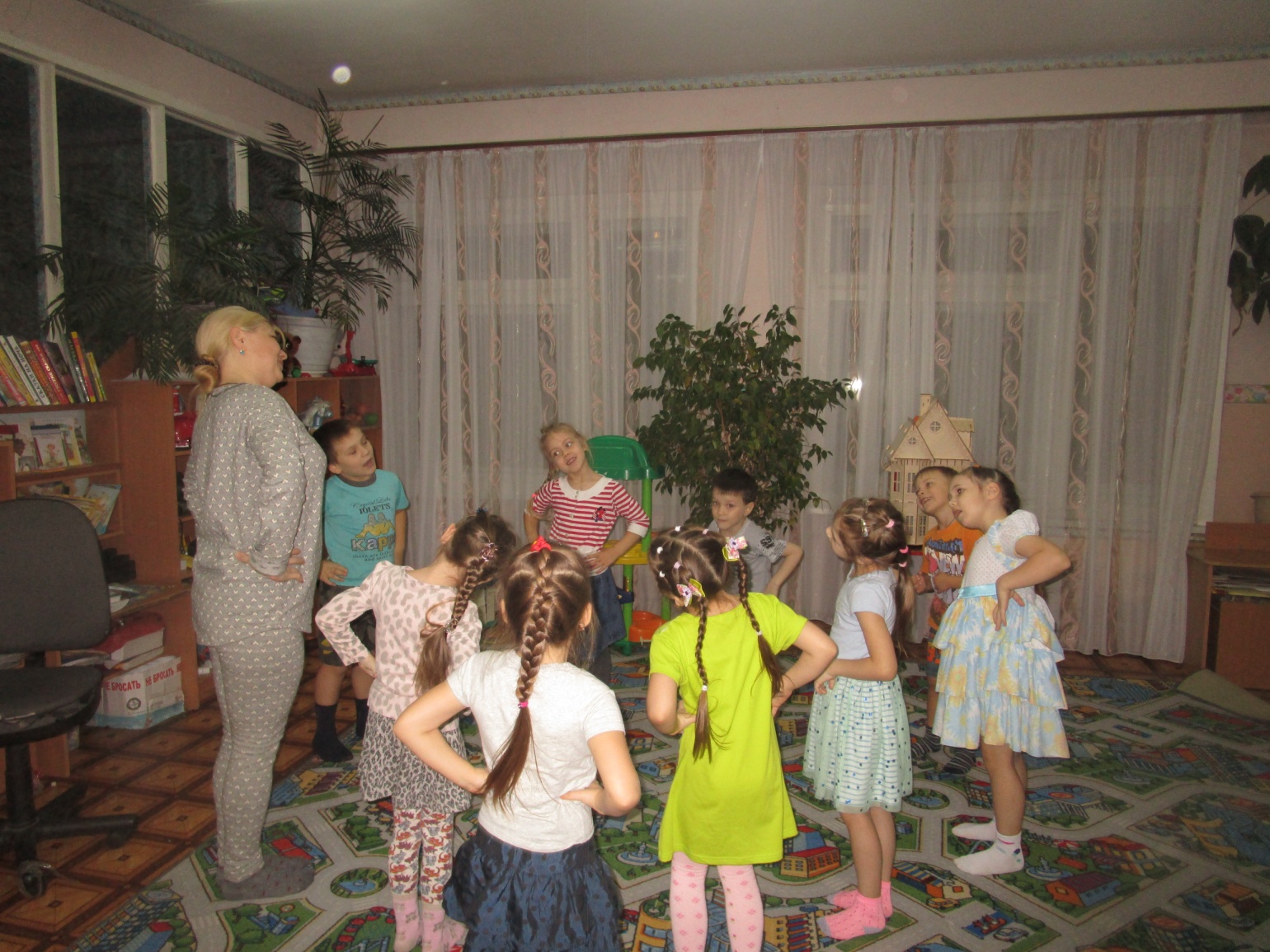 3 день.«Мой дом – моя крепость».         Ни для кого не секрет, что на эмоциональный комфорт ребенка большое влияние оказывает семья. Дошкольный возраст – это такой период, в котором ребенок особенно испытывает потребность в любви самого близкого человека – его мамы. Поэтому акция «Письмо мамочке» стала замечательной возможностью для маленького ребенка сказать добрые слова, выразить свои чувства самому близкому человеку и увидеть ответную реакцию любви к себе. 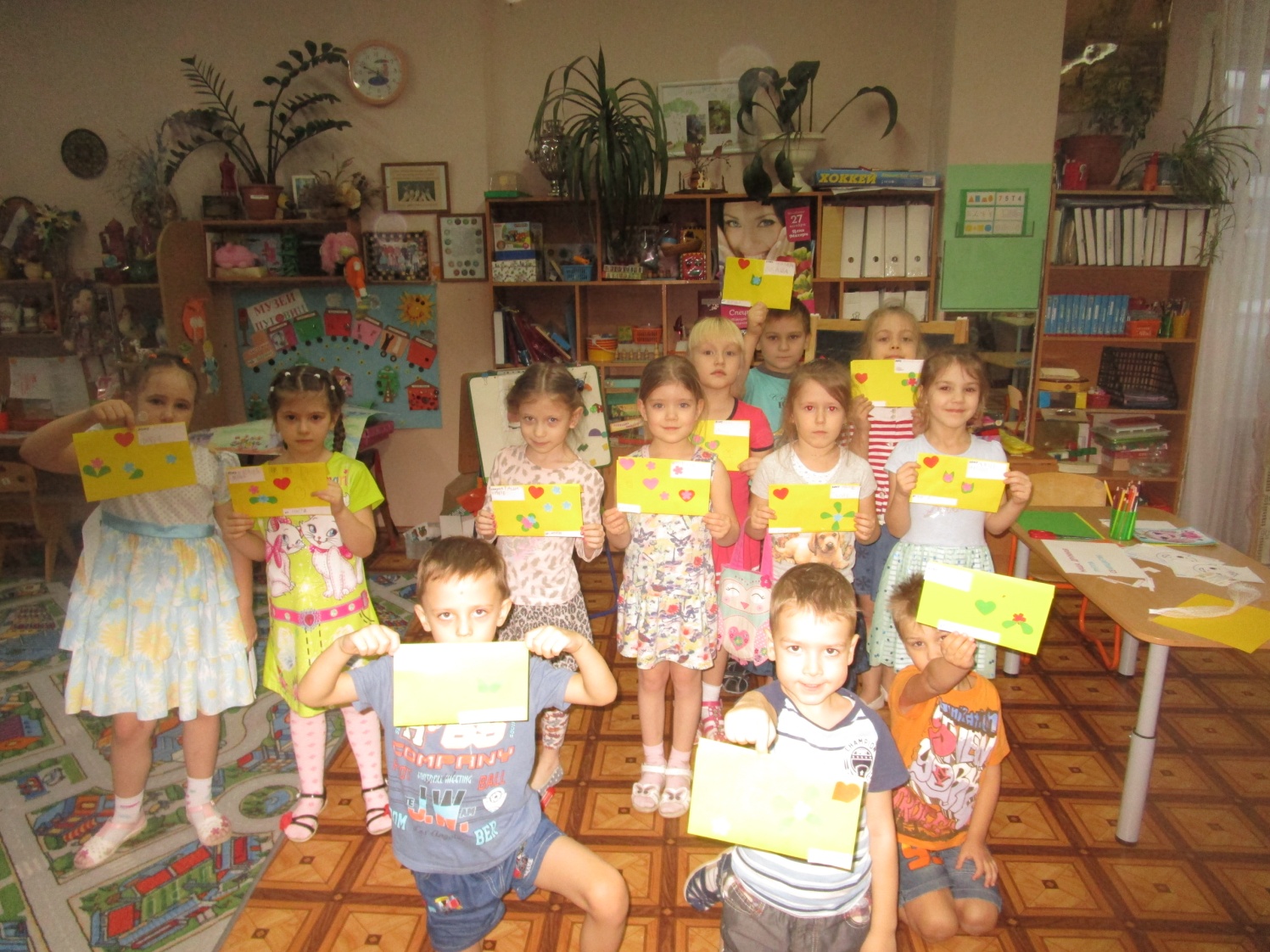        Совместными с родителями усилиями, была организованна выставка работ на тему «Моя семья в образе сказочных героев». Порадовало то, что родители с большой охотой отозвались на предложение поучаствовать в этом мероприятии, а ребята с удовольствием представляли свои семьи.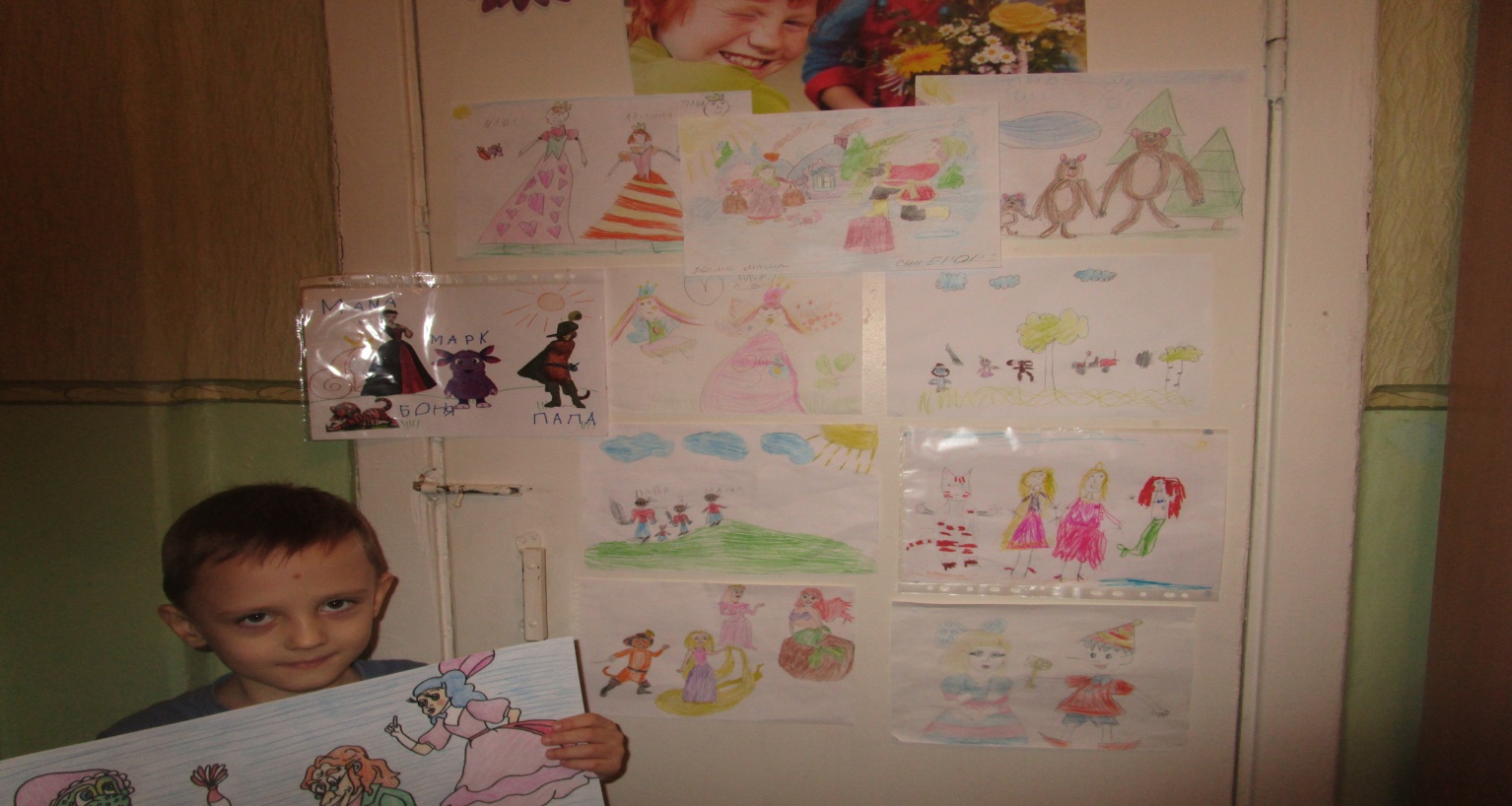 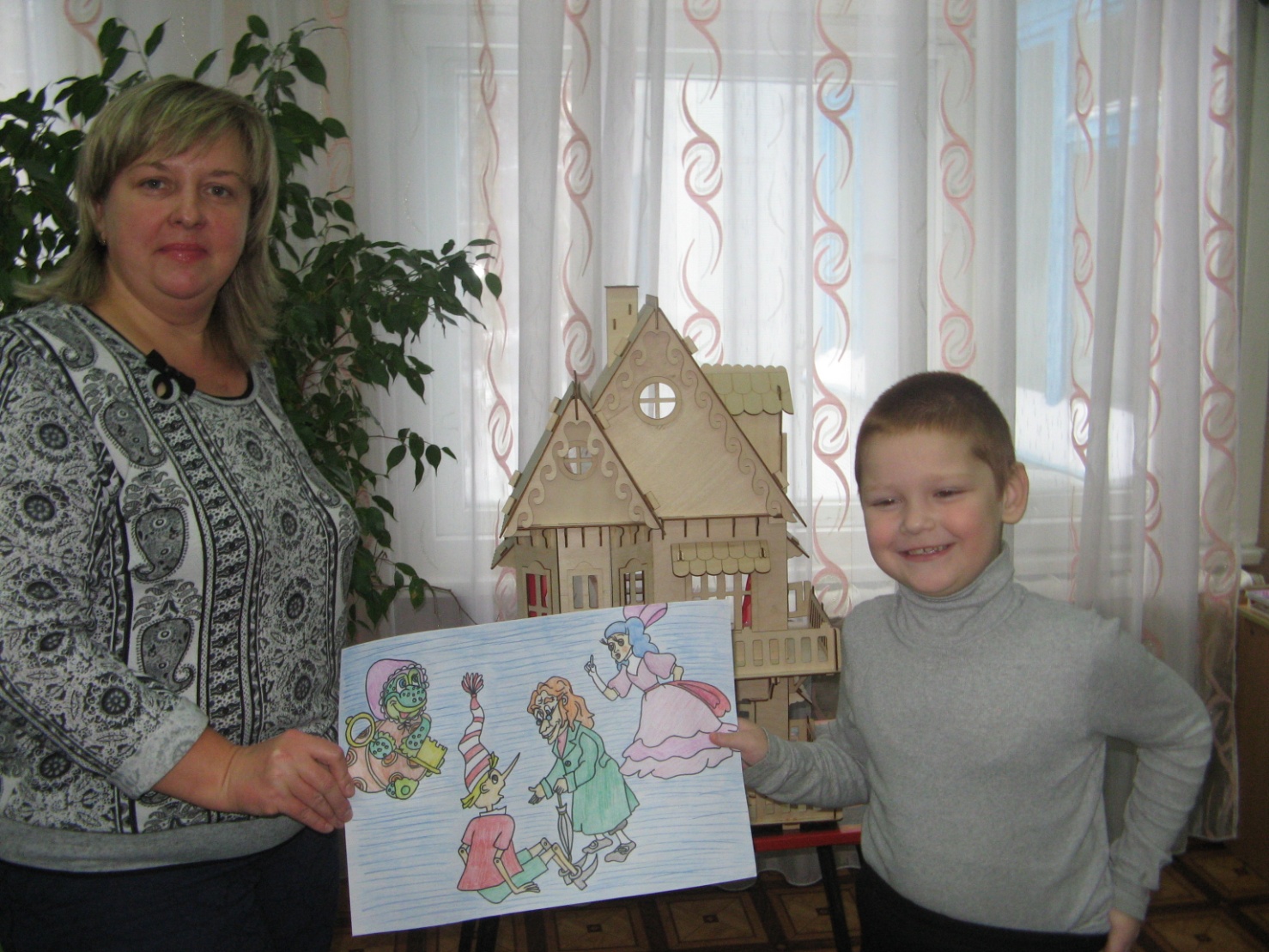 4 день «День дружбы».В группе  прошли тематические беседы: «Что такое дружба?»; «Как хорошо иметь друзей!»; «Мой лучший друг». В творческом содружестве с детьми создали коллаж.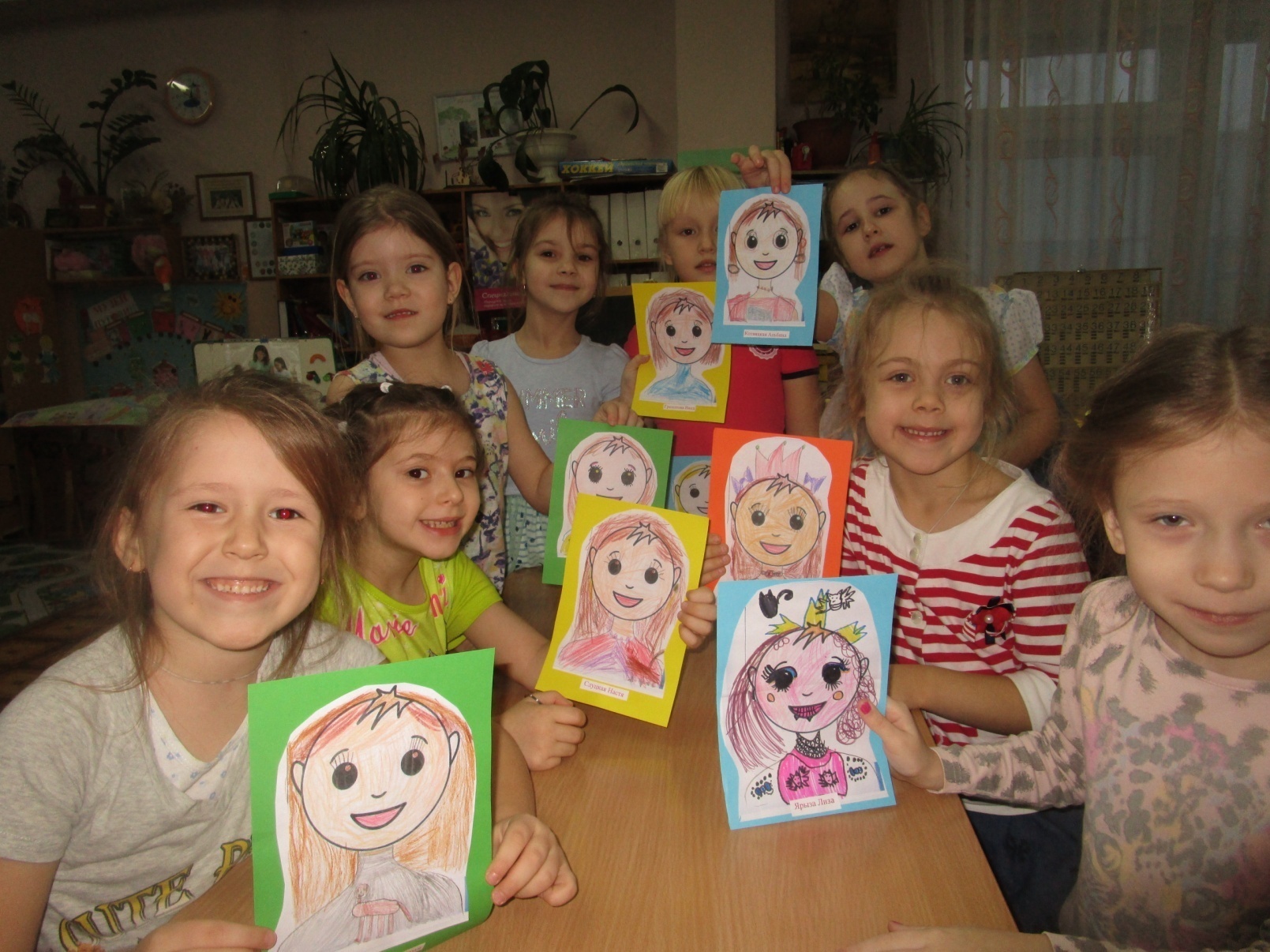 С целью сплочения детского коллектива, поднятия эмоционального тонуса, обучения детей навыкам самоорганизации организована акция подарок другу. Все подарки складывались в корзинку, а в конце недели торжественно вручались претенденту. Без подарка не ушел никто. 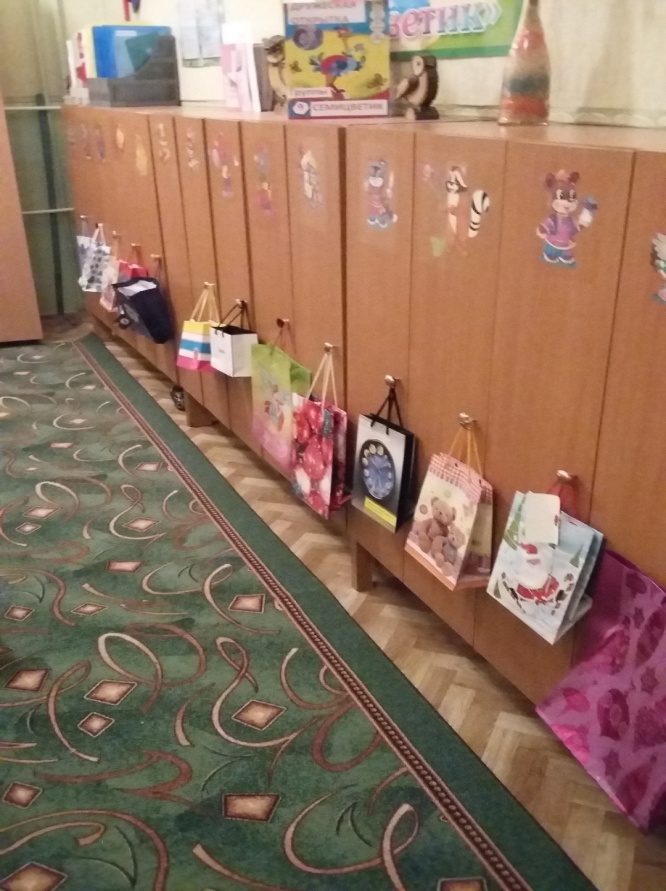 Показ сказки «Муха Цокотуха» малышам детского сада.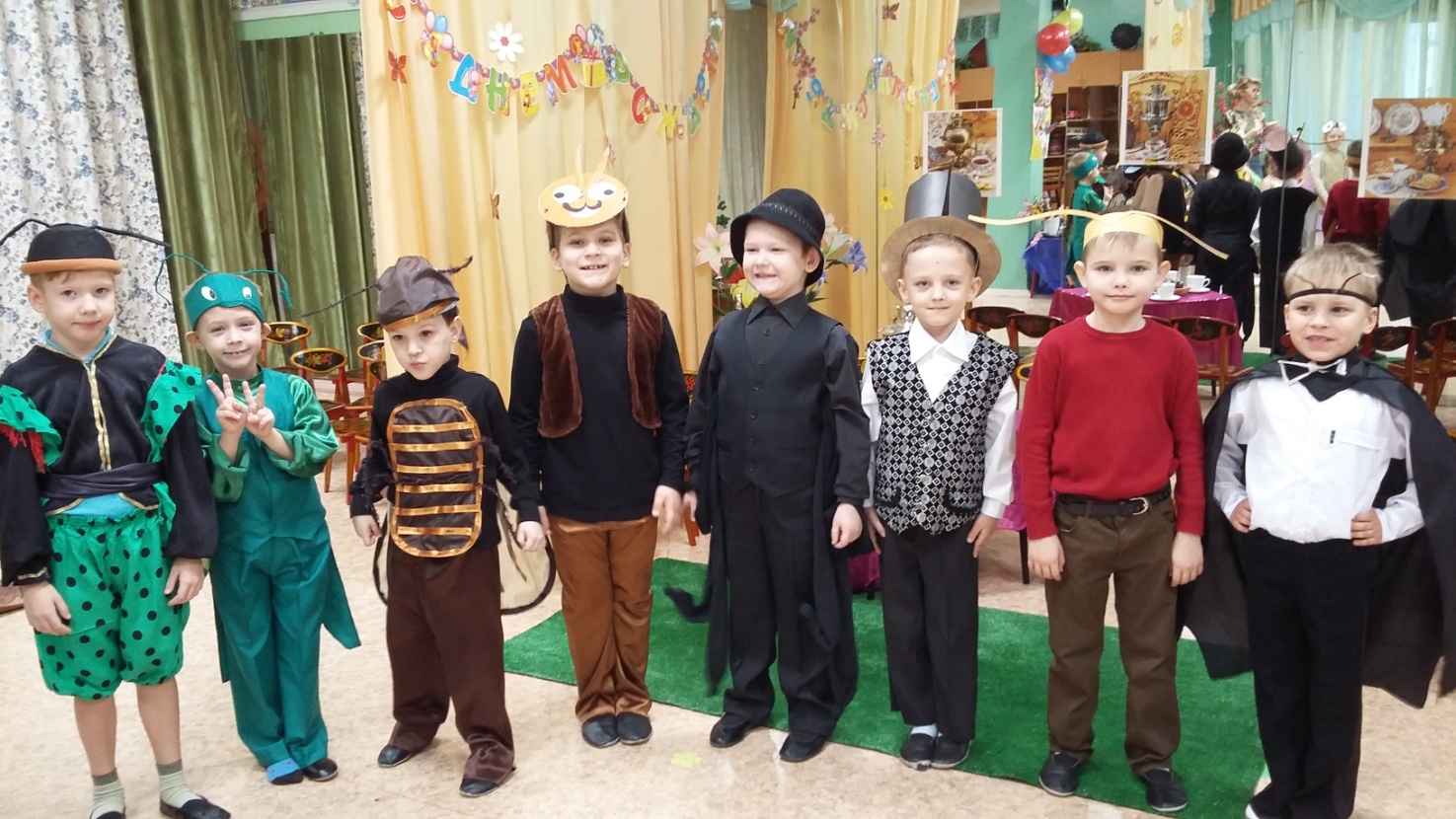 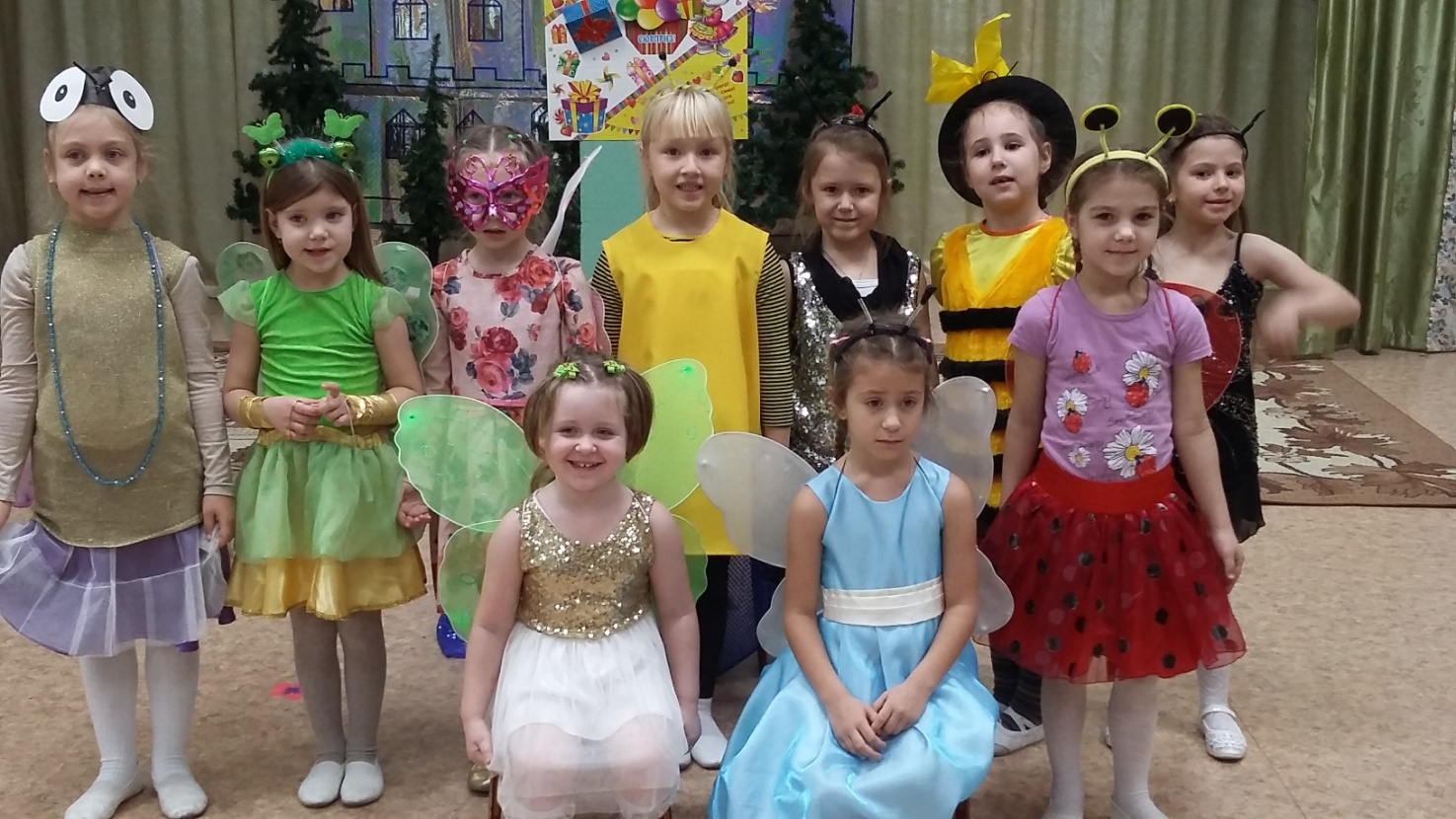 5 день «Здесь вас любят и ждут»В приемной была размещена «Дружеская открытка», в которой родители оставляли свои отзывы о проделанной работе, пожелания, предложения. 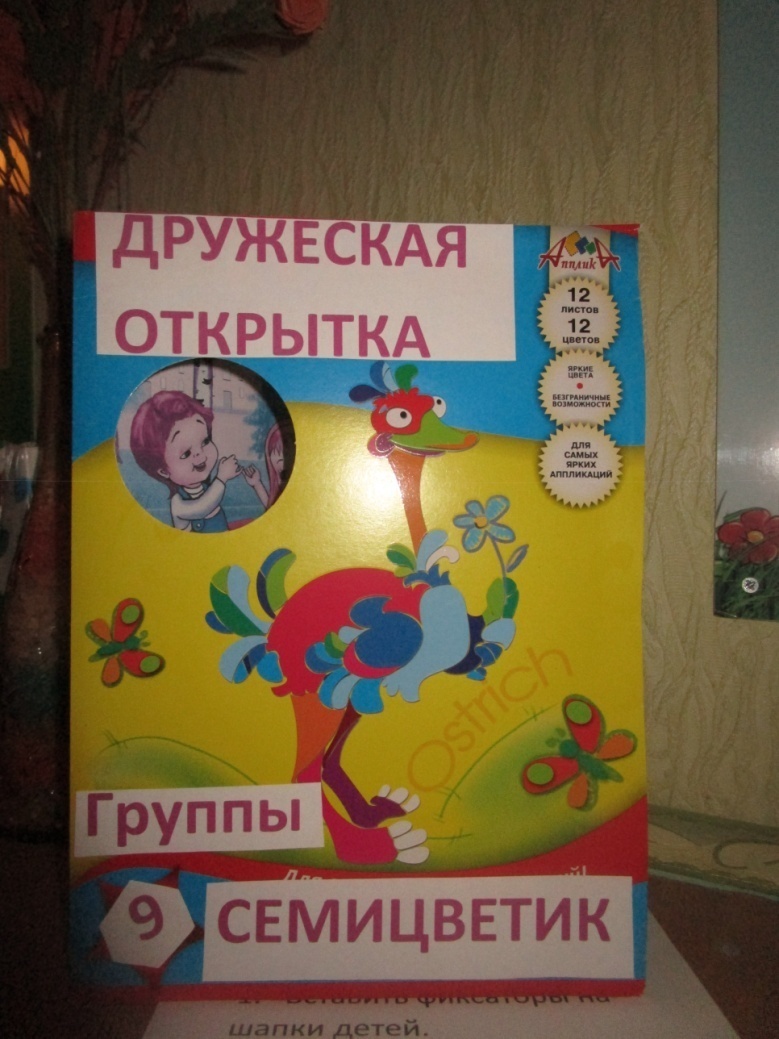 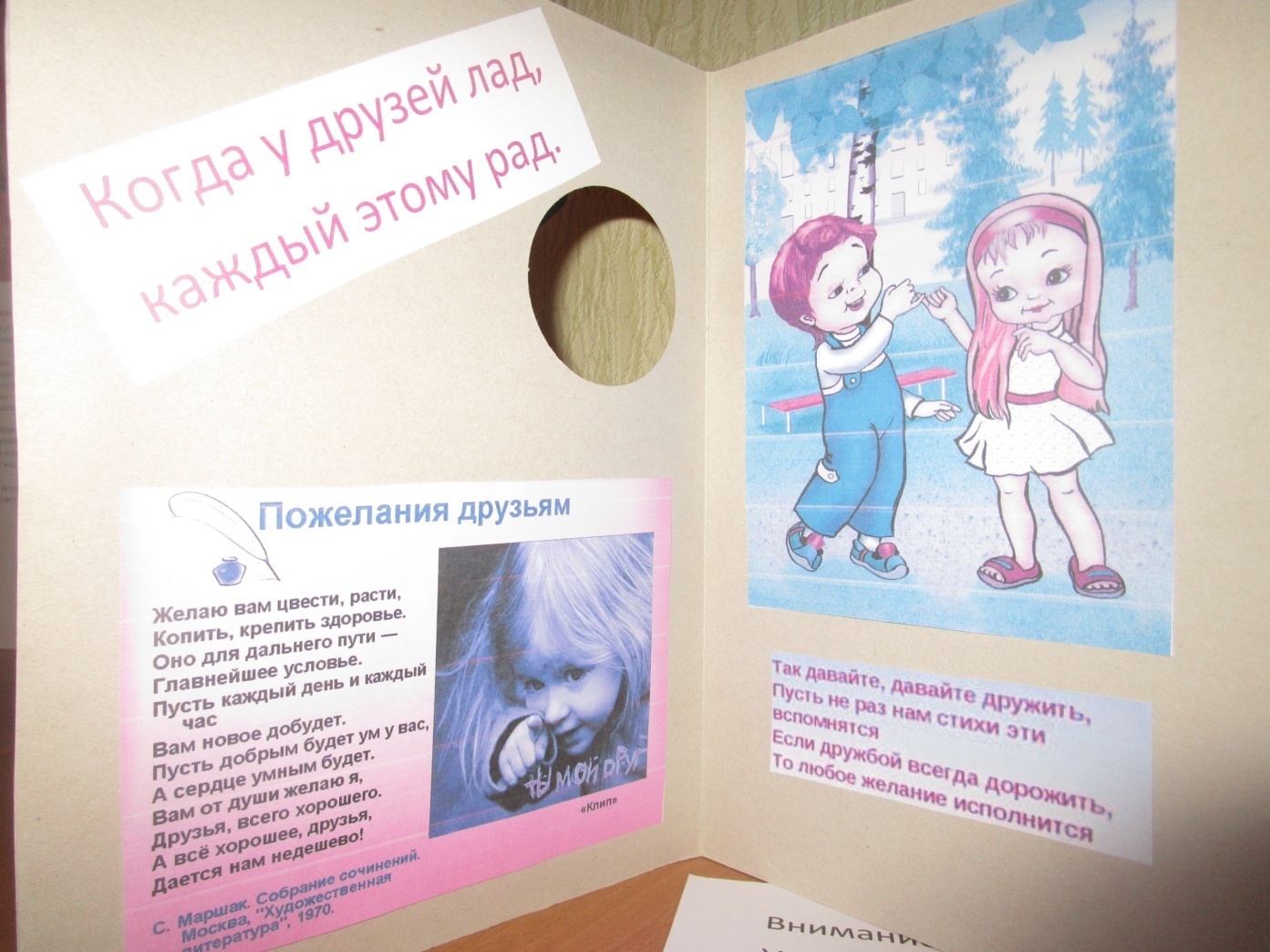 Заключительным этапом проведённой недели психологии была проведена  Квест-игра«Путешествие в страну Психологии» «Неделя психологии» помогла развитию эмоционального интеллекта  детей, -формированию конструктивного взаимодействия ,сплочению детского коллектива. Способствовала снятию психоэмоционального напряжения. Удалось реализовать этот проект только благодаря помощи и поддержки всех сотрудников сада, пониманию родителей и активности детей.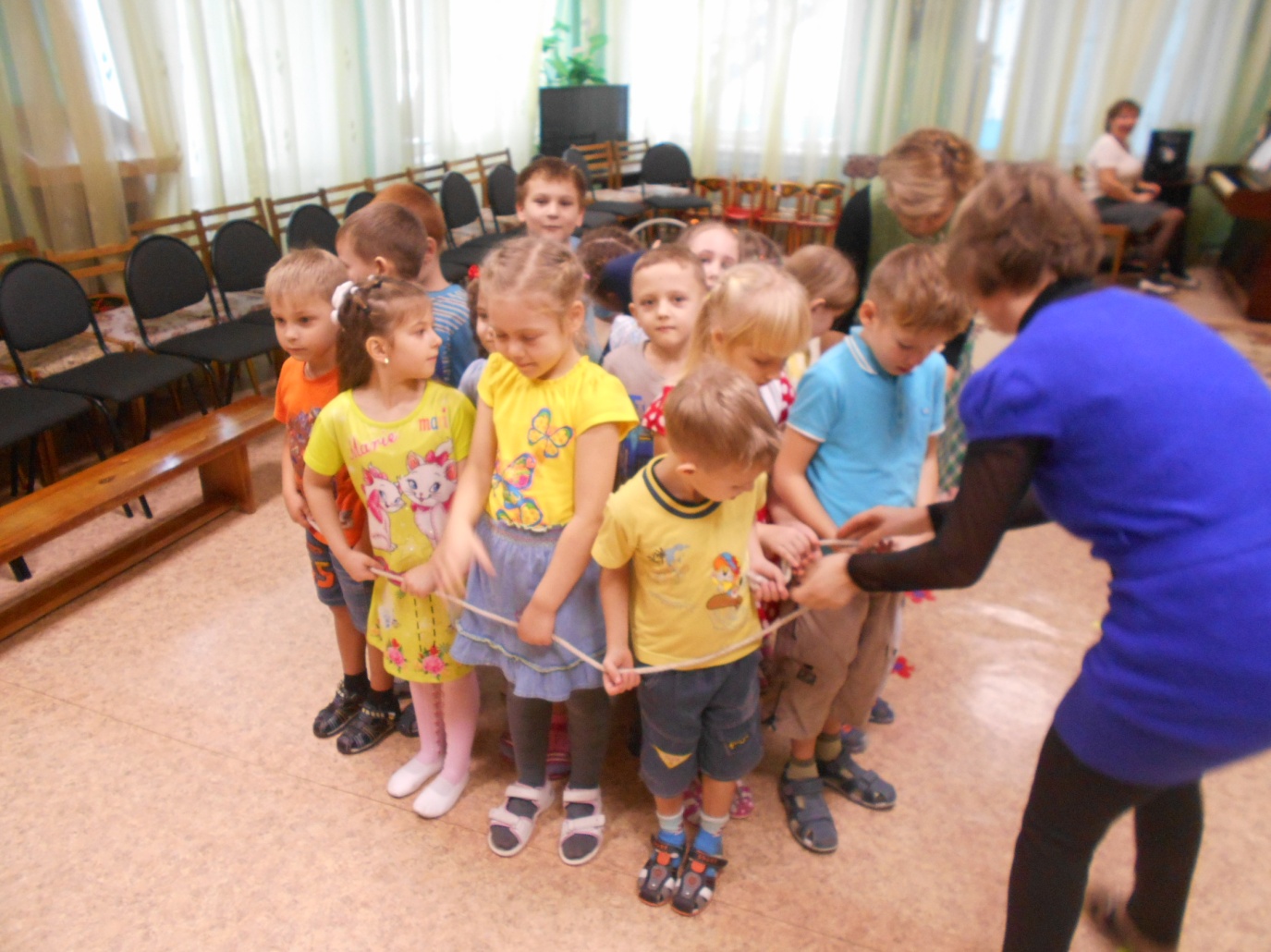 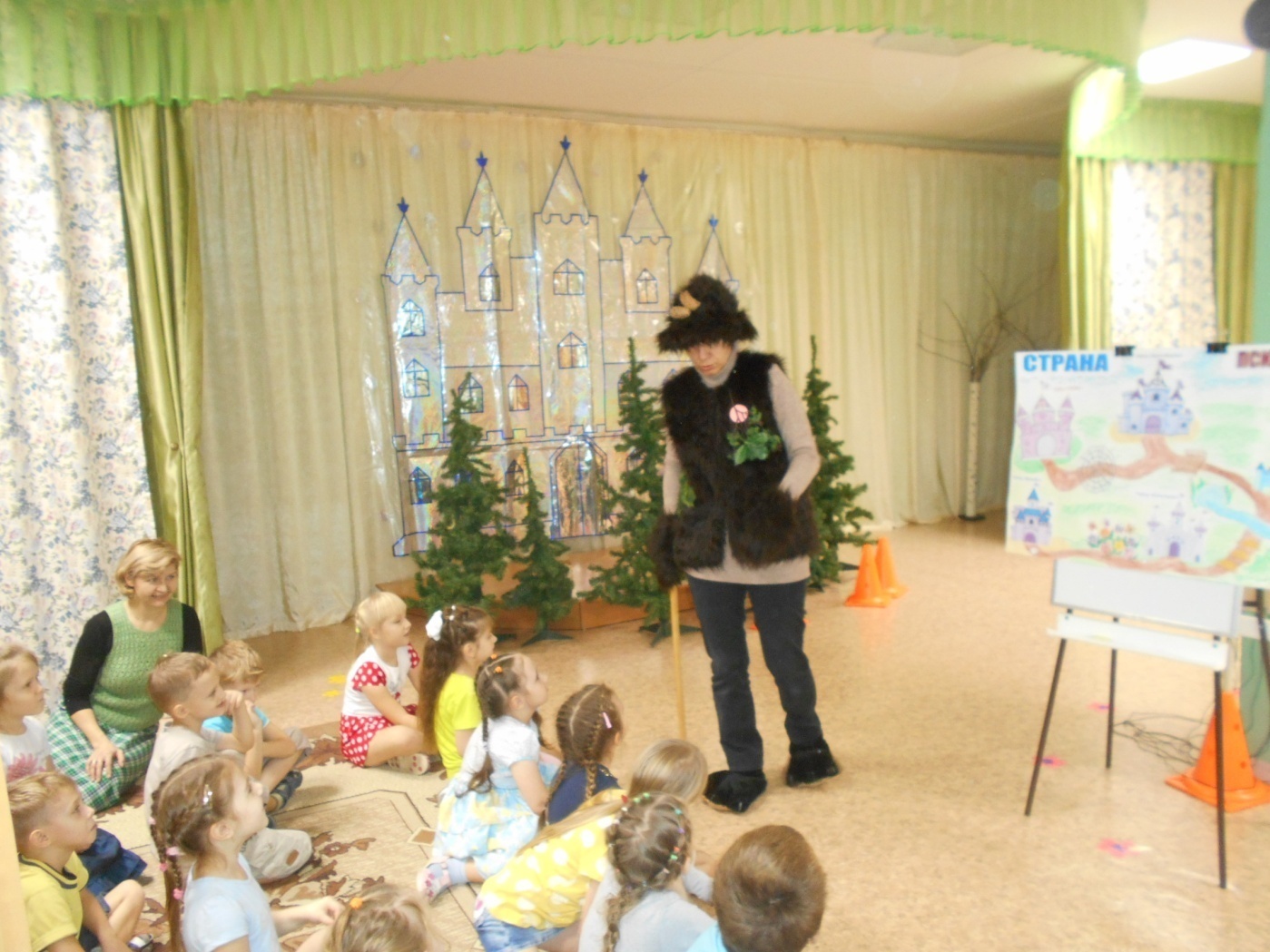 